SKUPŠTINA OPŠTINE TUZI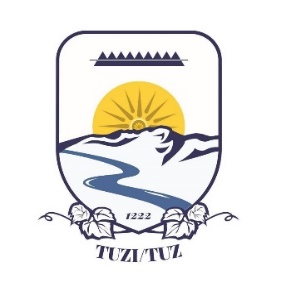 n/r g-dinu Fadil Kajoshaj – predsjednikuPREDMET: Dostava Predloga OdlukeNAPOMENA: Uvrstiti u dnevni red naredne sjednice Skupštine OpštinePODNOSILAC PREDMETA: Predsjednik OpštinePRILOG: Predlog Odluke sa obrazloženjemPoštovani, Na osnovu člana 60 stav 2 Statuta opštine Tuzi („Službeni list CG-opštinski propisi” br. 24/19, 05/20, 51/22, 55/22) u prilogu Vam dostavljam: Predlog Odluke o usvajanju Programa razvoja kulture Opštine Tuzi za period od 2023-2027. godine.Za predstavnicu predlagača koja će učestvovati u radu Skupštine i njenih radnih tijela prilikom razmatranja ovog materijala određuje se Marina Ujkaj, sekretarka Sekretarijata za lokalnu samoupravu. ______________________________________________________________________________________KUVENDIT  TË KOMUNËS SË TUZITZ. Fadil Kajoshaj - KryetarLËNDA: Dorëzimi i Propozim Vendimit VËREJTJE: Të përfshihet në rendin e ditës në seancën e rrallës së Kuvendit të KomunësPARASHTRUESI I PROPOZIMIT: Kryetari i KomunësSHTOJCË: Propozimi i Vendimit me arsyetim I nderuar, Në bazë të nenit 60 paragrafit 2 të Statutit të komunës së Tuzit („Fleta zyrtare e MZ – dispozitat e komunës” nr. 24/19, 05/20, 51/22, 55/22) bashkëngjitur Ju dorëzoj:Propozimi i Vendimit mbi miratimin e Programit të zhvillimit të kulturës në komunën e Tuzit për periudhë 2023-2027.Për përfaqësuese të propozuesit e cila do të marrë pjesë në punën e Kuvendit dhe trupave punues të tij gjatë shqyrtimit të këtij materiali, përcaktohet Marina Ujkaj, sekretare e Sekretariatit për vetëqeverisje lokale. PREDSJEDNIK – KRYETARI,       Nik Gjeloshaj